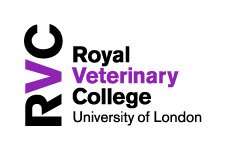 Application for approval of Social media account.If approved all new accounts must abide by the RVC social media policy and will to be added to the list of approved social media accounts. All social media accounts will be kept under review. If after 6 months the expected level of posts, engagement and new follower growth has not been achieved then Marketing will arrange meeting with account holder to discuss how content can be more effectively shared via main or alternative channels. 
Name and signature of Line manager who has approved this application:Date:Please email this application to: marketing@rvc.ac.uk Name of applicantDepartmentNeed for Social media account: Why do you think having a separate social media account is necessary, what are your objectives in having your own social media profile and how do you intend to report on its success?   Need for Social media account: Why do you think having a separate social media account is necessary, what are your objectives in having your own social media profile and how do you intend to report on its success?   Name of team member to manage account and be main point of contact. Please provide email and phone contact details.DepartmentNames of  other team members who require access to the accounts(s)CommentsHow do you propose to promote your social media profile?How do you propose to connect your content and or posts to main RVC profileDo you require training (delete as appropriate)YesNoYesNoYesNoProposed frequency of posts: please enter minimum number Daily   
WeeklyMonthlyDaily   
WeeklyMonthlyDaily   
WeeklyMonthlyAdmin logins for the account. UsernamePasswordUsernamePasswordUsernamePassword